Bericht Brush-up 2022 in TirolFreitag, 17.06.2022 Anreise 11:00 Uhr Begrüßung in der Schule mit einem 
Mittagsessen, das meine Kollegen trotz verlängertem Wochenende machten.
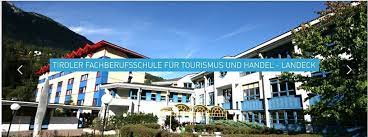 Präsentation der Firma WinePad = digitale Weinkarte durch Arno Hofer In diesem Teil wurde die digitale Plattform präsentiert und jeder Kollege, jede Kollegin konnte seine eigene Weinkarte machen.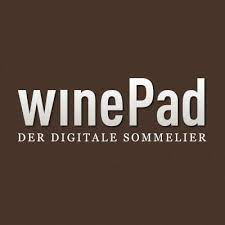 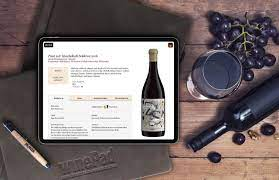 https://www.winepad.atAbendessen (Hotel Schrofenstein)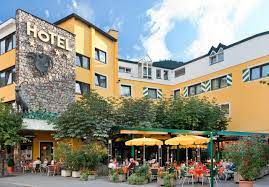 Samstag, 18.06.2022Im Gourmet-Tempel für alle Feinschmecker, Genussfreudigen und WeinliebhaberVortrag von Suwi Slatic aktuelle Situation und Sake (seine Leidenschaft) wo wir einen Workshop Sake und Essen miterleben durften. Die Teilnehmer:innen waren vom Fachwissen sowie seiner Kompetenz sehr begeistert und arbeiteten aktiv mit. Wir konnten das Spektrums des Sakes kennenlernen.
Fehler! Linkreferenz ungültig. www.suwine.at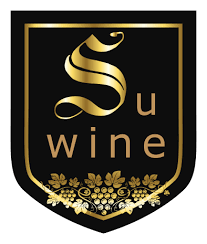 14:00 Fahrt nach Fiss Serfaus Ladis mit Zwischenstopp beim TURABAUER MAASS in Prutz/Tirol  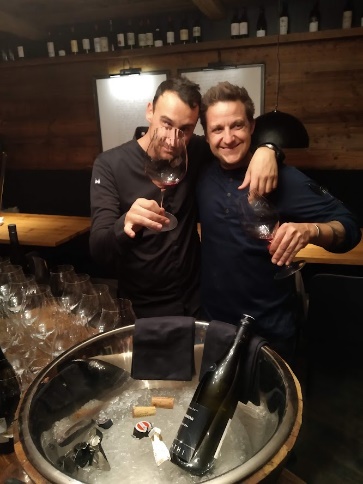 15:30 Fahrt ins Plateau mit Präsentation und anschließendem Galadiner im Marent in Fiss.Es war ein gelungener Abend mit sehr vielen Höhepunkten. Sonntag, 19.06.2022Evaluation in der Schule Rückblick – Ausblick in die ZukunftEnde der Veranstaltung 14:00 UhrIch möchte mich bei allen Kollegen in der Schule für die Mithilfe bedanken und den Teilnehmer:innen danken für die Teilnahme (es war etwas schwierig Teilnehmer zu finden). Speziell auch Frau Mühlgassner von der PH Burgenland die alles tat, damit die Veranstaltung durchgeführt werden konnte.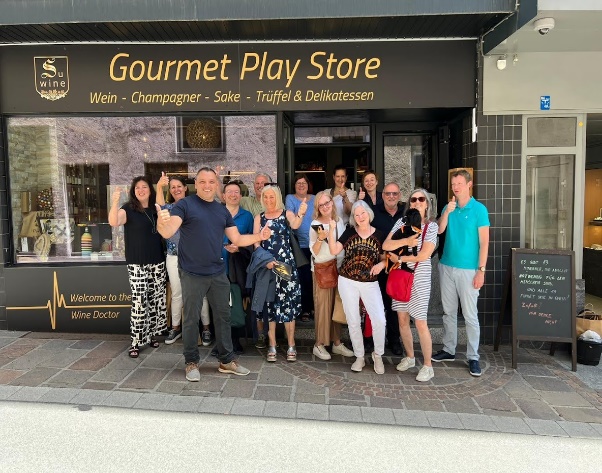 